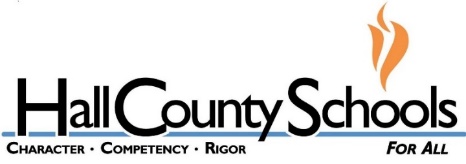 To Whom It May Concern:__________________________ is applying to attend a school in the Hall County School District (Student Name)as an out-of-district student. In order to be considered for enrollment, the out-of-district committee will need the current school to send a copy of the student records listed below.Please submit a direct email or a sealed envelope from the school that includes (for all years in the school): All completed courses and final gradesCurrent schedule and most recent progress reportAny educational records (Gifted, IEP, 504, etc.) to determine available space to meet a child’s learning needs Behavior Records (If the student has no history of discipline, then please submit a letter from the school stating that the student is in good standing.)Attendance RecordsStandardized test scoresNote: If a student is entering kindergarten, please include a letter of recommendation from a current preschool teacher and any other preschool records. You may also scan and email documents directly to joy.morris@hallco.org and laurie.ecke@hallco.org. Thank you,Parent Signature: ________________________________Please submit records by email to Joy.morris@hallco.org and Laurie.ecke@hallco.org; or please mail sealed envelope to: Laurie Ecke / Joy MorrisHall County Schools711 Green Street Gainesville, GA  30501